This module is designed for three contact hours of class timeModule Objectives:Be able to discuss the role of JCL for scheduling and batch processingBe able to run programs that utilize sequential files and JCL on the System zBackground:  Chapters 4,5 &  6 of zconcepts.pdf in the Reference ModuleHow To—Run a Simple Cobol Program with JCLA Simple Cobol Program in a JCL Environment -- OverviewThe program listing below is a simple Cobol program that reads a record, moves part of the information to an output record and then writes the output record.  In the skeleton code, the records written will be in a file that you can view—in the acctid.work.out pds.  The name of the file will be COBOUT. This simple example can also serve as a beginning introduction to JCL (Note—all JCL must be upper case) and how it works.  We will discuss this in class but note that importance of certain JCL statements—JOB, EXEC, and DD.  For example, the EXEC statement invokes either a program or a procedure.  In this case, the EXEC invokes the Procedure (IGYWCLG) which compiles links and executes the Cobol program.  This means that procedure IGYWCLG calls the Cobol compiler to compile the program and then take the compiler output and link it with all the supporting functions and programs it needs to execute (the linkage editor) and then run the package.  The CLG of  IGYWCLG means Compile, Link and Go.  The DD (Data Definition) statements are very important as they always reference data.  For example, consider the statement//COBOL.SYSIN DD *The SYSIN means system input and a DD statement with an * means the input immediately follows the DD statement.  In this case, it means that the Cobol program follows immediately as the Cobol source code will be the input.  Consider that you could reference the Cobol program from a PDS, but in this case the Cobol program was placed here to make it easy to follow.Consider the statements     	SELECT CARD-IN     ASSIGN TO UT-S-READER.//*//GO.READER  DD *ANDERSON ESSABIA ANNIECE      XXXXXXXXX ISYS4283 002 EANDERS PWD001...	.../*//The Cobol SELECT statement is the definition of the input file and this illustrates how the Cobol program knows where to locate the input data.  In this case, the DD * means the data follows immediately.  Note the name Reader is defined by the programmer and has no inherent meaning.Can you guess the meaning of // and the //*    ?Consider the statementsSELECT DISK-FILE1  ASSIGN TO UT-S-DISKFL1...	...//GO.DISKFL1   DD DSN=ACCTID.WORK.OUT(COBOUT),DISP=SHR,// VOL=SER=DB1469,SPACE=(CYL,(1,1,1)),UNIT=SYSDA,// DCB=(RECFM=FB,LRECL=80,BLKSIZE=6400,DSORG=PO)The SELECT statement defines the desired output.  Again, it points to a DD statement.  In this case, the Cobol program creates and writes records to the COBOUT member of a PDS (any PDS will work but ACCTID.WORK.OUT is recommend above for output).   The following terms are used in this definition.DISP(MOD, KEEP) 	DISP  Disposition.  Relates what is to be done with the PDS.  In this case, it is modify and keep.  There are many possibilities but can you guess what NEW, CATLG and OLD, DELETE do? VOL=SER=DB1469	VOL  Volume, SER  SERIAL.  This is analogous to a letter for a disk drive on your PC.  TEMP91 is the name of the disk.SPACE=(CYL,(1,1,1))	Defines space for the file in terms of cylinders—you could also use tracksUNIT=SYSDA	SYSDA  Systems Direct Access and means a diskDCB=(RECFM=FB…	DCB  Data Control Block, LRECL  Logical Record Length	BLKSIZEBlock Size and should be multiple of the record length	DSORGDataset Organization – Partitioned OrganizationNote that the real world environment is much more complicated in that jobs can be scheduled to run and the normal mode would be that a stack of jobs must be run sequentially (with the output of one job feeding the input to the next job).  Data is being pulled from many different files and databases, repackaged, sorted, summarized, etc. as it moves through the process.  This discussion is hopefully for you to gain an appreciation of JCL and the need for it. Even though real world JCL can be considerable more complex, this example can be reduced even more.  The following  one line of JCL statement will work in place of the three lines of JCL above by accepting defaults for many of the parameters.//GO.DISKFL1   DD DSN=ACCTID.WORK.OUT(COBOUT),DISP=SHRThe complete Job Stream that runs the Cobol Program is listed below.//COBJOB JOB (COBOLPROG),'ACCTID',NOTIFY=ACCTID,// CLASS=A,MSGLEVEL=(1,1),TIME=1,MSGCLASS=A//STEP1 EXEC PROC=IGYWCLG//COBOL.SYSIN DD *          IDENTIFICATION DIVISION.          PROGRAM-ID.  COBTEST.          ENVIRONMENT DIVISION.          INPUT-OUTPUT SECTION.          FILE-CONTROL.              SELECT CARD-IN     ASSIGN TO UT-S-READER.              SELECT DISK-FILE1  ASSIGN TO UT-S-DISKFL1.          DATA DIVISION.          FILE SECTION.          FD DISK-FILE1  LABEL RECORDS ARE STANDARD                         RECORDING F                         BLOCK CONTAINS 0 RECORDS.          01 DSK-RCD1.             02 FILLER PIC X(80).          FD CARD-IN            LABEL RECORDS OMITTED                                RECORDING F.          01 CRD-REC.             02 CRD-NAME    PIC X(30).             02 FILLER      PIC X(23).             02 CRD-U-ID    PIC X(7).             02 FILLER      PIC X.             02 CRD-PASSW   PIC X(6).             02 FILLER      PIC X(13).         WORKING-STORAGE SECTION.         01  EOF            PIC X VALUE 'N'.         01  HOLD-INST.             02 CRD-CRSE     PIC X(30).             02 FILLER       PIC X(23).             02 CRD-INST-ID  PIC X(7).             02 FILLER       PIC X.             02 CRD-PWD      PIC X(6).             02 FILLER       PIC X(13).         01  OUTPUT-INST.             02 CRD-OUT-ID   PIC X(7).             02 FILLER       PIC X(2) VALUE SPACES.             02 CRD-OUT-PWD  PIC X(6).             02 FILLER       PIC X(65) VALUE SPACES.         PROCEDURE DIVISION.             OPEN INPUT  CARD-IN                  OUTPUT DISK-FILE1             PERFORM 2000-RD-CRD-RT             PERFORM 1000-PROCESS-IT                 UNTIL EOF = 'Y'             CLOSE CARD-IN                   DISK-FILE1             STOP RUN.        2000-RD-CRD-RT.             READ CARD-IN INTO HOLD-INST                 AT END                     MOVE 'Y' TO EOF.         1000-PROCESS-IT.             MOVE CRD-INST-ID TO CRD-OUT-ID             MOVE CRD-PWD TO CRD-OUT-PWD             WRITE DSK-RCD1 FROM OUTPUT-INST             PERFORM 2000-RD-CRD-RT.//*//GO.DISKFL1   DD DSN=ACCTID.WORK.OUT(COBOUT),DISP=SHR//GO.READER  DD *ANDERSON ESSABIA ANNIECE      XXXXXXXXX ISYS4283 002 EANDERS PWD001ANIPA EKO A                   XXXXXXXXX ISYS4283 002 EAANIPA PWD002BLOMBERG BETTY ANN            XXXXXXXXX ISYS4283 002 BBLOMBE PWD003CORDIERO SHELDON JOHN         XXXXXXXXX ISYS4283 002 SCORDEI PWD004NESTRUD CHRISTOPHER CHARLES   XXXXXXXXX ISYS4283 002 CCN     PWD005RODRIGUEZ SARAH MARTHA        XXXXXXXXX ISYS4283 002 SRODRIG PWD006SIMMONS KIMBERLY M            XXXXXXXXX ISYS4283 002 KMS06   PWD007WIDEMAN JOHN RANDELL          XXXXXXXXX ISYS4283 002 JWIDEMA PWD008/*//Running the COBOL program on the Mainframe  – (ISPF environment)Create the PDS ACCTID.WORK.OUT – This PDS is where the output from the program will be written.  Upload the text file named SIMPLE (JCL, Cobol, data) from into the ACCTID.WORK.COMPILES PDS.  Edit the program (select 2 from the ISPF Primary Option Menu) and make the changes as needed (change ACCTID to your account id, etc.).Save the program by typing save on the command line and pressing Enter.Run the program by typing Submit on the command line and pressing Enter.You will see:IKJ56250I JOB COBJOB(JOB00572) SUBMITTED ***Press Enter.You will see the following because of the NOTIFY option of the job statement in the program:16.18.06 JOB00572 $HASP165 COBJOB   ENDED AT N1  MAXCC=0 CN(INTERNAL) ***MAXCC=0 means that the maximum condition code is 0.  A condition code greater than 0 means that the program didn’t run properly.  Press Enter to return to the program in edit mode.To determine the status (ST), use the System Display and Search Facility (SDSF).  On the command line, type:TSO SDSF STPress EnterAt the command line, replace acctid with your account ID and type:OWNER acctidPress Enter.  You will see only your jobs: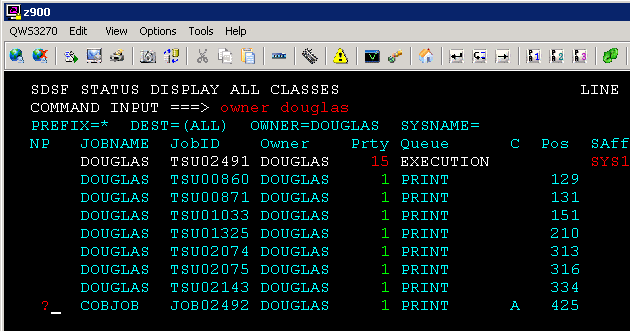 In front of the LAST job, type a question mark as shown above and press enter.  You will see a screen similar to the one below: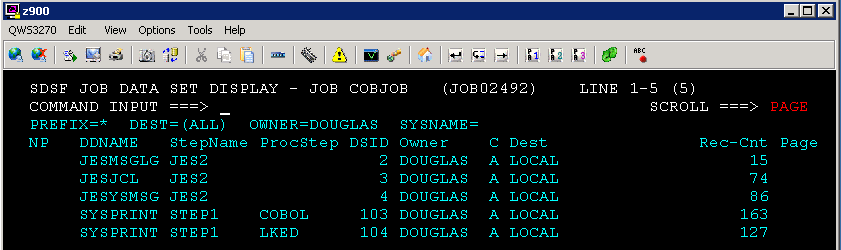 Next, we want to examine the condition codes for the compile, linkedit, and go steps of the JCL.  If everything ran correctly, the condition codes will be 0 (zero).  To do so, place an s in front of the file JESYSMSG JES2 and press enter.  You will see: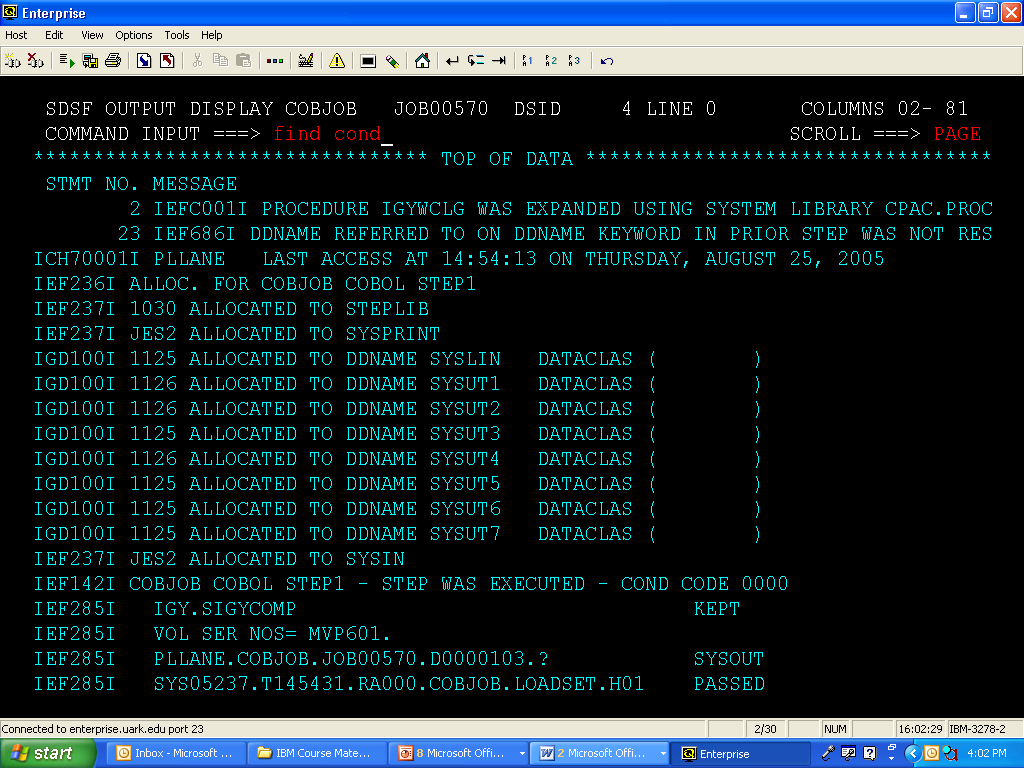 Type FIND COND (or F COND) and press enter.  This will take you to the first cond code.  Press the F5 key twice to repeat the Find command to find the other condition codes.  They should all be 0 (zero).Press F3 to return to the SDSF DATA SET DISPLAY screen.To determine if the COBOL executed without errors, we want to look at the contents of the file with the ProcStep COBOL.  Type an S in front of this file and press Enter.  Go to the bottom of the file (BOT).  If the COBOL executed without errors, you will see Return code 0 in the last line.  Press F3 to exit this file and return to the SDSF JOB DATA SET DISPLAY.Press F3 again to return to the SDSF STATUS DISPLAY screen.  This is a workspace that you need to manage.  To delete (purge) old jobs, place a P in the far left as shown below and then press Enter.  ***  DO NOT delete the rows with Job IDs that begin with TSU.  ***In the Confirm Action to Delete Data box that appears, press 1 and then the Enter key to process the purge. You may need to press Enter again to see that the file has been purged.  If you have more than one file marked with a P, you will have to press enter once for each file.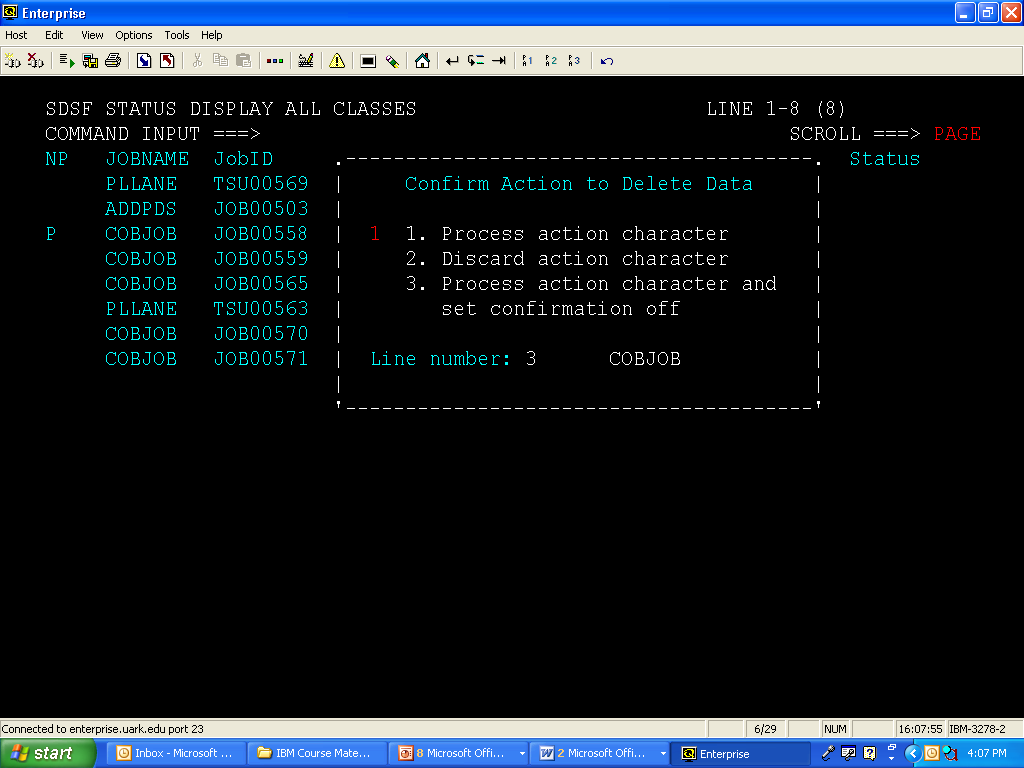 Type END and press Enter to exit SDSF Status (or press F3).Type END and press Enter to exit SDSF (or press F3).To see the output (if it ran correctly!), go to the PDS ACCTID.WORK.OUT.  You should see a member named COBOUT.  When you edit it, you should see the following: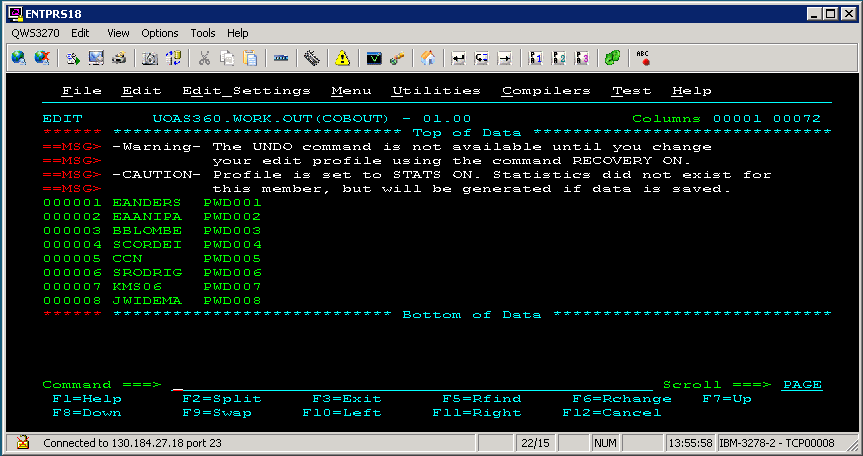 ExercisesCreate the following PDSsACCTID.WORK.COMPILESACCTID.WORK.JCLACCTID.WORK.COBOLACCTID.WORK.OUTACCTID.WORK.DATAExercise 1Copy the SIMPLE.txt file into your ACCTID.WORK.COMPILESOpen the SIMPLE jobstream (file) and Submit the jobUsing TSO and SDSF, verify that the job ran correctlyIf not, correct and resubmitReview your output in your ACCTID.WORK.OUT PDSExercise 2Purposely, put a syntax error in the Cobol program—for example, take the V out of one of the MOVE statements.  Submit the SIMPLE jobstream(file)Using TSO and SDSF, verify there is an error an find itCorrect the error and resubmit the jobVerify that it now runs correctlyReview your output in your ACCTID.WORK.OUT PDSExercise 3/   TSOUnwrap the JCL—name it SIMPLE-- and put it into your ACCTID.WORK.JCL PDSThe JCL will need modification to reference the input data and the Cobol program—see below.  Use a new name for the output such as COBOUT1 //COBJOB JOB (COBOLPROG),'UOASXXX',NOTIFY=UOASXXX,                              // CLASS=A,MSGLEVEL=(1,1),TIME=1,MSGCLASS=A                                     //STEP1 EXEC PROC=IGYWCLG                                                       //COBOL.SYSIN DD DSN=UOASXXX.WORK.COBOL(SIMPLE),DISP=SHR                       //GO.DISKFL1  DD DSN=UOASXXX.WORK.OUT(COBOUT1),DISP=SHR                          //GO.READER  DD DSN=UOASXXX.WORK.DATA(SMPLDATA),DISP=(OLD,KEEP) Place only the COBOL—name it SIMPLE in your ACCTID.WORK.COBOL PDSPlace the input data into ACCTID.WORK.DATA PDSOpen the SIMPLE JCL file in your ACCTID.WORK.JCL PDS and submit the jobReview the output